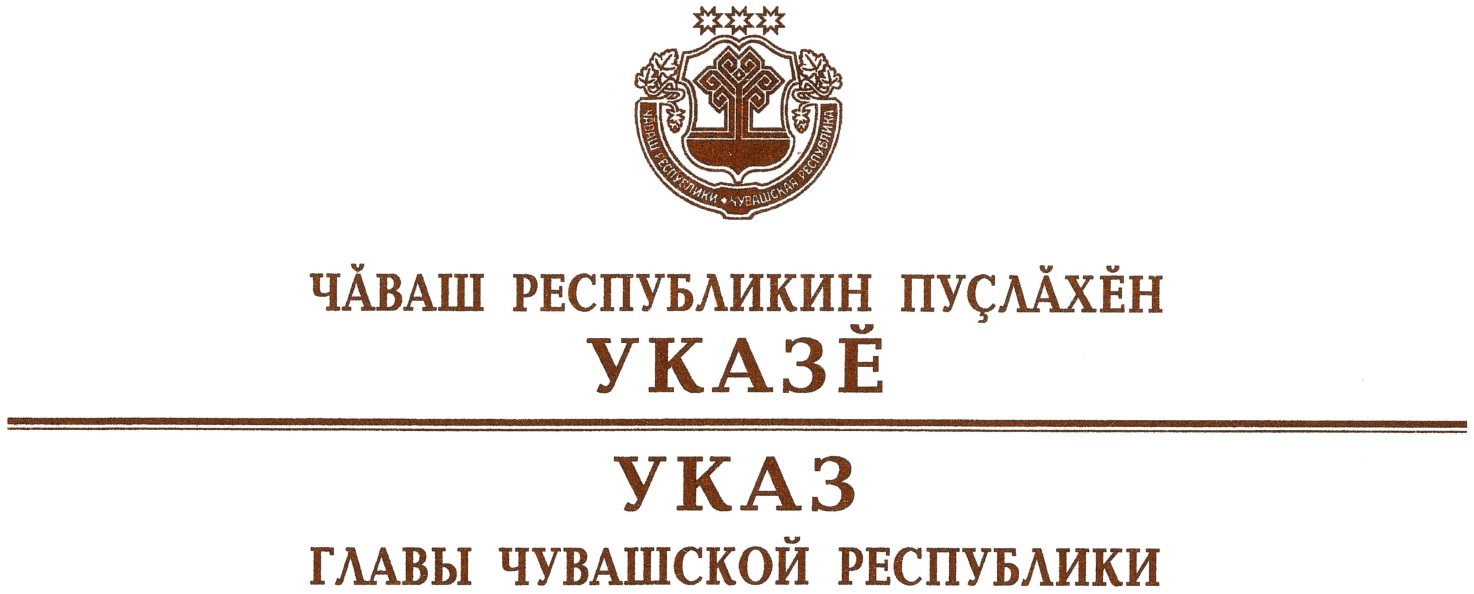 О Воробьеве А.Ю.1. Освободить Воробьева Александра Юрьевича от исполнения обязанностей министра природных ресурсов и экологии Чувашской Республики и уволить 14 апреля 2021 г. по инициативе работника согласно пункту 3 части первой статьи 77 Трудового кодекса Российской Федерации.2. Настоящий Указ вступает в силу со дня его подписания.	     Глава Чувашской Республики				 			        О.Николаевг. Чебоксары14 апреля 2021 года № 50